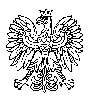 31 WOJSKOWY ODDZIAŁ GOSPODARCZY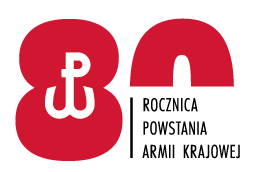 Zgierz, 14 czerwca 2022r.INFORMACJA Z OTWARCIA OFERT Zamawiający – 31 Wojskowy Oddział Gospodarczy z siedzibą w Zgierzu przekazuje informacje dotyczące ofert złożonych w postępowaniu o udzielenie zamówienia publicznego o wartości mniejszej niż 130 000 złotych netto pn: USŁUGA POLEGAJĄCA NA NAPRAWIE ORAZ KONSERWACJI SERWISOWEJ SYSTEMÓW DYNAMICZNEGO OSUSZANIA ZNAJDUJĄCYCH SIĘ W KOMPLEKSACH WOJSKOWYCH PODLEGŁYCH 31 ZGIERSKIEMU WOJSKOWEMU ODDZIAŁOWI GOSPODARCZEMUNR SPRAWY: 463/PU/22,Zamawiający zamierza przeznaczyć na realizację zamówienia kwotę: 97 185,55 zł brutto.Zestawienie złożonych ofert:                                                                                  Z upoważnieniaKIEROWNIK ZAMOWIEŃ PUBLICZNYCHRenata ZAKRZEWSKAM. MORAWSKA-RACZYŃSKA /SZP/ 26144218514.06.2022 r.T2712B5Nr ofertyNazwa i adres WykonawcyCena ofertowa brutto (w zł)1/463/PU/22FORTIS S.C. ul.. Armii Krajowej 35/3U19-300 Ełk69 396,60